Snapshot of the main requests for successful selection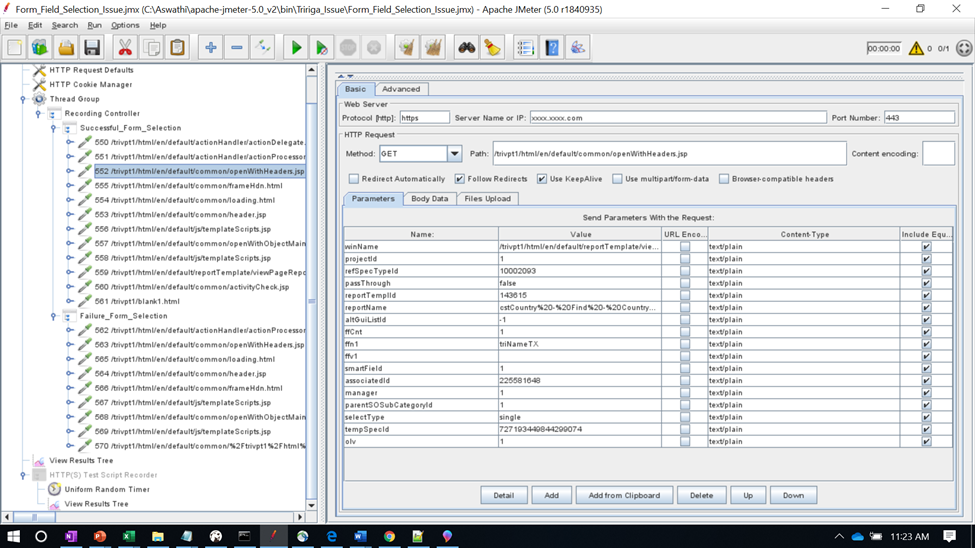 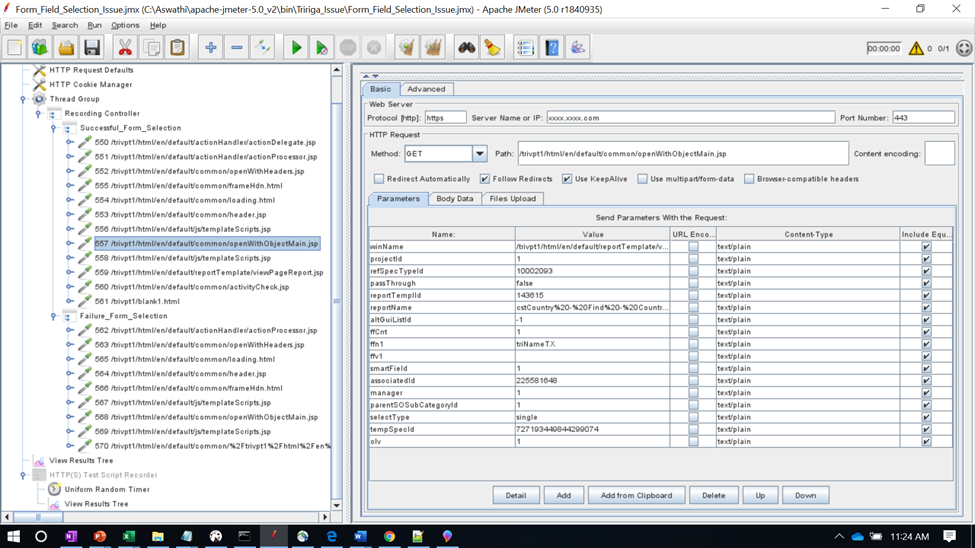 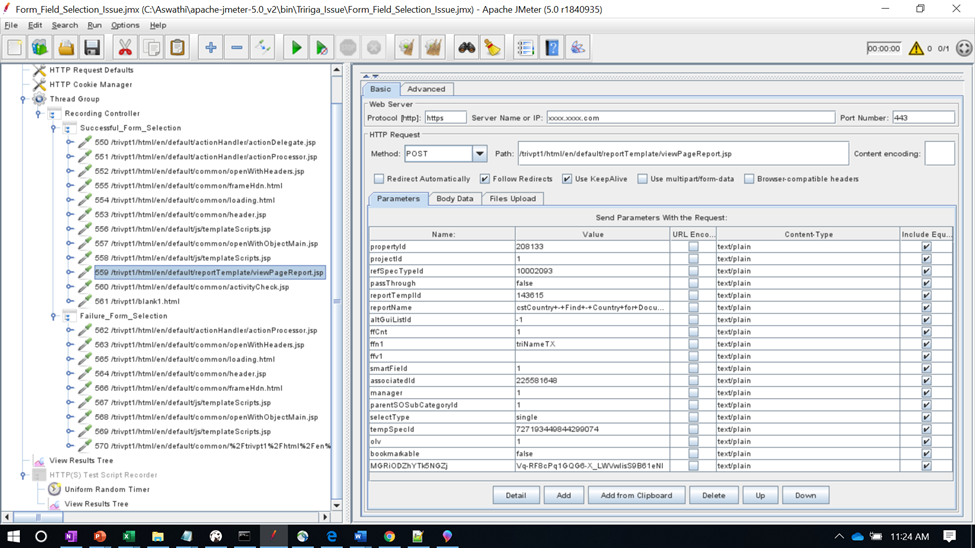 